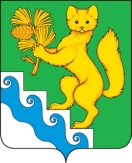 АДМИНИСТРАЦИЯ БОГУЧАНСКОГО РАЙОНАП О С Т А Н О В Л Е Н И Е02.08.2023г.                      с. Богучаны                               № 778 -пО внесении изменений и дополнений в постановление администрации Богучанского района от 12.07.2022г. № 633-п «Об утверждении Порядка предоставления субсидии в целях возмещения части затрат организациям, осуществляющим на территории Богучанского района деятельность по подвозу воды потребителям по тарифам, не обеспечивающим возмещение расходов, контроля за соблюдением условий предоставления и возврата субсидий в случае нарушения условий их предоставления».В соответствии со статьей 78 Бюджетного кодекса Российской Федерации, Федеральным  законом от 06.10.2003 № 131-ФЗ «Об общих принципах организации местного самоуправления в Российской Федерации», постановлением Правительства Российской Федерации от 18.09.2020г. № 1492 «Об общих требованиях к нормативным правовым актам, муниципальным правовым актам, регулирующим предоставление субсидий, в том числе грантов в форме субсидий, юридическим лицам, индивидуальным предпринимателям, а также физическим лицам- производителям товаров, работ, услуг, и о признании утратившими силу некоторых актов Правительства Российской Федерации и отдельных положений некоторых актов Правительства Российской Федерации», руководствуясь статьями 7,  43,  47 Устава Богучанского района Красноярского  краяПОСТАНОВЛЯЮ:Внести в постановление администрации Богучанского района                 от 12.07.2022 № 633-п «Об утверждении Порядка предоставления субсидии в целях возмещения недополученных доходов организациям, осуществляющим на территории Богучанского района деятельность по подвозу воды потребителям по тарифам, не обеспечивающим возмещение издержек,  контроля за соблюдением условий предоставления  и возврата субсидий в случае нарушения условий их предоставления» (далее - Постановление) следующие изменения и дополнения:1.1 преамбулу к Постановлению читать в новой редакции:        «В соответствии со статьей 78 Бюджетного кодекса Российской Федерации, Федеральным  законом от 06.10.2003 № 131-ФЗ «Об общих принципах организации местного самоуправления в Российской Федерации», постановлением Правительства Российской Федерации от 18.09.2020г. № 1492 «Об общих требованиях к нормативным правовым актам, муниципальным правовым актам, регулирующим предоставление субсидий , в том числе грантов в форме субсидий, юридическим лицам, индивидуальным предпринимателям, а также физическим лицам- производителям товаров, работ, услуг, и о признании утратившими силу некоторых актов Правительства Российской Федерации и отдельных положений некоторых актов Правительства Российской Федерации», руководствуясь статьями 7,  43,  47 Устава Богучанского района Красноярского  краяПОСТАНОВЛЯЮ:»1.2. Утвердить «Порядок предоставления субсидии в целях возмещения части затрат организациям, осуществляющим на территории Богучанского района деятельность по подвозу воды потребителям по тарифам, не обеспечивающим возмещение расходов, контроля за соблюдением условий предоставления и возврата субсидий в случае нарушения условий их предоставления» в новой редакции, согласно приложению.2. Контроль за исполнением данного постановления возложить на первого заместителя Главы Богучанского района В.М. Любима.        3. Постановление подлежит опубликованию в Официальном вестнике Богучанского района, вступает в силу с 01.01.2023 года.Глава Богучанского района                                                                 А.С. Медведев                                                                                                                                       Приложение 1к постановлению администрации Богучанского районаот 02.08.2023 № 778 -п                                                                                                                                       Приложение 1к постановлению администрации Богучанского районаот 22.12.2022 № 1327 -п                                                                                                                                       Приложение 1к постановлению администрации Богучанского районаот 12.07.2022 № 633 -пПорядок предоставления субсидии в целях возмещения части затрат организациям, осуществляющим на территории Богучанского района деятельность по подвозу воды потребителям по тарифам, не обеспечивающим возмещение расходов, контроля за соблюдением условий предоставления и возврата субсидий в случае нарушения условий их предоставления.I.Общие положения 1.1. Настоящий Порядок предоставления субсидии в целях возмещения части затрат организациям, осуществляющим на территории Богучанского района деятельность по подвозу воды потребителям по тарифам, не обеспечивающим возмещение расходов,  контроля за соблюдением условий предоставления  и возврата субсидий в случае нарушения условий их предоставления (далее - Порядок) разработан в соответствии со статьей 78 Бюджетного кодекса Российской Федерации, Федеральным  законом от 06.10.2003 № 131-ФЗ «Об общих принципах организации местного самоуправления в Российской Федерации», постановлением Правительства Российской Федерации от 18.09.2020г. № 1492 «Об общих требованиях к нормативным правовым актам, муниципальным правовым актам, регулирующим предоставление субсидий , в том числе грантов в форме субсидий, юридическим лицам, индивидуальным предпринимателям, а также физическим лицам- производителям товаров, работ, услуг, и признании утратившими силу некоторых актов Правительства Российской  Федерации и отдельных положений некоторых актов Правительства Российской Федерации»  (далее – Порядок).Порядок регулирует процедуру предоставления субсидии юридическим лицам (за исключением субсидий государственным (муниципальным) учреждениям), индивидуальным предпринимателям, физическим лицам, предоставляющим услуги по подвозу воды потребителям на территории Богучанского района (далее – Субсидии).1.2. Субсидии носят целевой характер, предоставляются юридическим лицам, индивидуальным предпринимателям, физическим лицам на безвозмездной и безвозвратной основе в целях возмещения части затрат, в связи с предоставлением услуг по подвозу воды потребителям на территории Богучанского района, в целях обеспечения населения и юридических лиц питьевой водой, во избежание социальной напряженности. Субсидии предоставляются на возмещение части фактических затрат, связанных с оказанием оказанных услуг потребителям по тарифам, не обеспечивающим возмещение расходов в полном объеме.1.3. Средства субсидии направляются получателями субсидий на финансирование расходов связанных с оказанием услуг по подвозу воды потребителям на территории Богучанского района:- расходы на оплату труда производственных рабочих;- отчисления от фонда оплаты труда;- расходы на топливо и смазочные материалы;- расходы на запасные части и материалы для ремонта и техобслуживания подвижного состава;- расходы на оплату покупной воды;- общехозяйственные расходы;- прочие расходы, связанные с осуществлением деятельности по подвозу воды. 1.4. Под возмещением затрат следует понимать возникновение экономически обоснованных убытков, полученных юридическими лицами, индивидуальными предпринимателями, физическими лицами при реализации потребителям на территории Богучанского района услуг на подвоз воды по тарифам, не обеспечивающим возмещение расходов.1.5. Предоставление субсидий осуществляется за счет средств бюджета Богучанского района.1.6. Главным	распорядителем бюджетных средств, предусмотренных на предоставление субсидий, является администрация Богучанского района (далее - администрация).II. Условия предоставления субсидий2.1. Субсидии из бюджета Богучанского района предоставляются юридическим лицам (за исключением субсидий государственным (муниципальным) учреждениям), индивидуальным предпринимателям, физическим лицам (далее – Исполнители услуг) при соблюдении следующих условий: Исполнители услуг должны:- иметь право на осуществление соответствующих видов деятельности на подвоз воды на территории Богучанского района, в соответствии с действующим законодательством;- иметь утвержденные в установленном порядке тарифы на услуги подвоза воды;- не должны находиться в процессе реорганизации, ликвидации, банкротства и не должны иметь ограничения на осуществление хозяйственной деятельности;- не должны являться иностранными юридическими лицами, а также российскими юридическими лицами, в уставном (складочном) капитале которых доля участия иностранных юридических лиц, местом регистрации которых является государство или территория, включенные в утверждаемый Министерством финансов Российской Федерации перечень государств и территорий, предоставляющих льготный налоговый режим налогообложения и (или) не предусматривающих раскрытия и предоставления информации при проведении финансовых операций (офшорные зоны) в отношении таких юридических лиц, в совокупности превышает 50 процентов;- не должны являться иностранными юридическими лицами, в том числе местом регистрации которых является государство или территория, включённые в утверждаемый Министерством финансов  Российской Федерации перечень государств и территорий, используемых для промежуточного (офшорного) владения активами в Российской Федерации, а также российскими юридическими лицами, в уставном (складочном) капитале которых доля прямого или косвенного (через третьих лиц) участия офшорных компаний в совокупности превышает 25 процентов (если иное не предусмотрено законодательством Российской Федерации).III. Порядок расчета размера субсидии3.1. Размер субсидии определяется как разница между планируемыми (ожидаемыми) на текущий год затратами на оказание услуг по подвозу воды потребителям на территории Богучанского района и фактическими доходами, полученными от реализации услуг по подвозу воды потребителям по тарифам, установленным органом регулирования в порядке, определенном законодательством Российской Федерации.3.2. Планируемые (ожидаемые) затраты, связанные с оказанием услуг по подвозу воды, подтверждаются расчетами, предоставленными исполнителями услуг раздельно по статьям затрат в соответствии с пунктом 1.3. настоящего Порядка.  Планируемые (ожидаемые) затраты могут превышать затраты на оказание услуг, учтенные при установлении тарифов на услуги по подвозу воды органом регулирования.3.3. Доходы от оказания услуг по подвозу воды определяются исходя из объемов реализации воды потребителям по тарифам, установленным органом регулирования в порядке, определенном законодательством Российской Федерации (без учета НДС).3.4.  Плановый расчет размера субсидии на возмещения затрат на услуги по подвозу воды по тарифам, не обеспечивающим возмещение расходов осуществляется исполнителем услуг по форме, согласно приложению   №2 к настоящему Порядку.3.5. Получатели субсидий обязаны вести раздельный учет доходов и расходов по субсидируемому виду деятельности, в соответствии с Положением по бухгалтерскому учету.IV. Порядок предоставления субсидии, а также контроль за  соблюдением условий предоставления субсидии4.1. Для получения субсидии на возмещения части затрат организациям, предоставляющим на территории Богучанского района услуги по подвозу воды по тарифам, не обеспечивающим возмещение расходов, исполнители услуг подают в администрацию заявление по форме, согласно приложению №1 к настоящему Порядку с приложением следующих документов:        1) копии учредительных документов, заверенные в установленном порядке;       2)  копию выписки из Единого государственного реестра юридических лиц, выданной территориальными налоговыми органами, подведомственной Федеральной налоговой службе организацией, уполномоченной на предоставление государственной услуги, не ранее тридцати рабочих дней до дня подачи заявления, заверенную в установленном порядке;       3)  смету планируемых (ожидаемых) затрат, связанных с оказанием услуг по подвозу воды на текущий год, с подтвержденными расчетами расходов по статьям затрат с учетом ожидаемых объемов оказываемых услуг:4) плановый расчет размера субсидии на возмещение части затрат на услуги по подвозу воды по тарифам, не обеспечивающим возмещение расходов, выполненный по форме согласно приложению №2 к настоящему Порядку. 5)  копию отчета об использовании средств субсидий с учетом фактических доходов и расходов за предыдущий отчетный период (в случае необходимости).4.2. Оригиналы и копии документов, расчетов и обоснований должны быть подписаны (заверены) руководителем предприятия, индивидуальным предпринимателем, физическим лицом.4.3. Администрация в течение 15 рабочих дней со дня получения от исполнителя услуг заявления и документов, указанных в пункте 4.1, рассматривает их на предмет:соблюдения исполнителем услуг условий предоставления субсидии;  соответствия представленных заявления и документов требованиям, установленными пунктом 4.1 настоящего Порядка.4.4. По итогам рассмотрения заявления и документов администрация в срок, указанный в пункте 4.3. настоящего Порядка:- проверяет документы и предварительный расчет размера субсидии по исполнителям услуг;- принимает решение о предоставлении или об отказе в предоставлении субсидии. - решение о предоставлении субсидии или отказе в предоставлении субсидии оформляется распоряжением Администрации (далее – распоряжение). 4.5. Основания для отказа исполнителю услуг в предоставлении субсидии:1) несоответствие представленных исполнителем услуг документов перечню документов, перечисленных в п.4.1. Порядка или предоставление не в полном объеме указанных документов;2) недостоверность представленной исполнителем услуг информации;3) несоответствие исполнителя услуг требованиям п.2.1. Порядка.4.6. В решении о предоставлении субсидии исполнителям услуг указывается: размер субсидии и период, в течение которого должна производиться выплата субсидии. 4.7. В случае отказа в предоставлении субсидии исполнителю услуг в течение 5 рабочих дней с момента истечения срока, установленного в пункте 4.3 настоящего Порядка, администрация направляет уведомление об отказе с указанием причин отказа.4.8. Исполнитель услуг в случае устранения обстоятельств, послуживших основанием для отказа в предоставлении субсидии, вправе в установленном порядке повторно обратиться в администрацию для получения субсидии в срок не позднее 30 календарных дней с даты получения уведомления об отказе в предоставлении субсидии, с предоставлением заявления и документов, указанный в пункте 4.1 настоящего Порядка.4.9. В течение 5 рабочих дней с даты принятия решения о предоставлении субсидии исполнителям услуг администрация уведомляет указанных лиц о принятом решении и направляет проект соглашения о предоставлении субсидии в целях возмещения части затрат связанных с оказанием услуг по подвозу воды по тарифам, не обеспечивающим возмещение расходов (далее – Соглашение) в 2-х экземплярах для подписания, путем вручения непосредственно представителю исполнителя услуг или путем почтового отправления с уведомлением о вручении.4.10. Администрация вправе уточнить размер субсидии по исполнителям услуг в случае предоставления исполнителями услуг уточненных расчетов потребности субсидии на текущий год, связанных с объективными причинами в связи с изменением в текущем периоде минимальных размеров оплаты труда, ставок налогообложения, роста стоимости горюче-смазочных материалов, иных затрат, либо изменение объемов подвоза воды потребителям. Уточненные расчеты принимаются от исполнителей услуг не позднее 01 октября текущего года.V. Порядок и сроки перечисления средств субсидий на возмещение части затрат организациям, предоставляющим на территории Богучанского района услуги по подвозу воды по тарифам, не обеспечивающим возмещение расходов, а также порядок возврата субсидий в случае нарушения условий их предоставления5.1. Перечисление средств субсидий исполнителям услуг осуществляется на основании распоряжения о предоставлении субсидии и соглашения о предоставлении субсидии, заключённого между администрацией и исполнителем услуг.Соглашение о предоставлении субсидий заключается в течение 10 рабочих дней с даты утверждения администрацией распоряжения о предоставлении субсидии.5.2. Перечисление средств субсидий исполнителям услуг осуществляется администрацией ежемесячно по графику в срок до 5 числа месяца, следующего за отчетным, в соответствии со сводной бюджетной росписью районного бюджета на расчётные счета исполнителей услуг, открытые в российских кредитных организациях.  Перечисление средств субсидии за декабрь текущего года осуществляется не позднее 20 декабря текущего финансового года.	5.3. Исполнители услуг по итогам отчетного года в срок до 01 марта, года, следующего за отчетным, предоставляют в администрацию отчет об использовании средств субсидий с учетом фактических доходов и расходов, связанных с оказанием услуг по подвозу воды по форме, согласно приложению №3 к настоящему Порядку.	5.4. В случае, если фактическая потребность субсидии составила величину меньшую от перечисленной исполнителю услуг в отчетном году, то остаток неиспользованной субсидии подлежит возврату в районный бюджет в срок до 15 марта года, следующего за отчетным.	5.5. В случае, если фактическая потребность субсидии составила величину большую от перечисленной исполнителю услуг в отчетном году, то администрация вправе принять решение о предоставлении исполнителю услуг недополученных финансовых средств в следующем текущем периоде. 5.6.  В случае выявления Администрацией факта нарушения исполнителем услуг условий предоставления субсидий, установленного пунктом 4.1. настоящего Порядка, Администрация в течение 3 рабочих дней со дня выявления нарушения принимает решение о возврате субсидий в районный бюджет с указанием оснований его принятия и извещает исполнителя услуг о принятом решении в течение 5 рабочих дней с момента его принятия путем непосредственного вручения представителю исполнителя услуг или путем почтового отправления с уведомлением о вручении и описью вложения.Решение о возврате субсидий оформляется распоряжением Администрации.5.7. Исполнитель услуг в течение 10 рабочих дней, следующих за днем получения решения о возврате субсидий, обязан произвести возврат в полном объеме ранее полученных сумм субсидий, указанных в решении о возврате субсидий, в районный бюджет.5.8. В случае если исполнитель услуг не возвратил субсидии в районный бюджет в установленный срок или возвратили субсидию не в полном объеме, Администрация не позднее 30 дней со дня наступления срока возврата субсидии обращается в суд с заявлением о возврате ранее перечисленных сумм субсидий в соответствии с законодательством Российской Федерации.5.9. Исполнитель услуг несет ответственность за своевременное предоставление отчетных документов, указанных в пункте 5.3. настоящего Порядка, а также достоверность представленных сведений по объемам оказанных услуг.5.10. Проверка соблюдений условий, целей и порядка предоставления субсидий исполнителям услуг осуществляется Администрацией, отделом муниципального финансового контроля финансового управления администрации Богучанского района, контрольно-счетной комиссией муниципального образования Богучанского района в пределах полномочий, установленных действующим законодательством.Главе Богучанского района_________________________________           (ФИО)руководителя исполнителя  услуг_________________________________(ФИО руководителя исполнителя услуг)Адрес: __________________________Телефон: ________________________Заявлениео предоставлении субсидии на  возмещение части затрат 
в форме субсидий исполнителю  услугВ соответствии с постановлением администрации Богучанского района от «___»______2022г. №_____ «Об утверждении Порядка  предоставления субсидии в целях возмещения части затрат организациям, предоставляющим на территории Богучанского района услуги по подвозу воды по тарифам, не обеспечивающим возмещение расходов,  контроля за соблюдением условий предоставления  и возврата субсидий в случае нарушения условий их предоставления» прошу  рассмотреть  документы  для принятия решения о предоставлении субсидии  на возмещение затрат______________________________________________________________________                                (наименование исполнителя  услуг)ИНН исполнителя  услуг ______________________________________В  случае  принятия  решения  о  предоставлении  субсидии  прошу  ее перечислять на расчетный счет _________________________________________________________________________                                          (наименование исполнителя  услуг)№______ в ___________________________________________________________                                                                             (наименование банка)БИК______________________________________________, 
корсчет № _________________________________________.         Решение о предоставлении  субсидии либо об отказе в её предоставлении прошу направить (нужное отметить знаком V c указанием реквизитов):Приложение: на _____ л. в _____ экз.Заявитель __________________________________            ___________________                                                (ФИО руководителя исполнителя)                                       (подпись) _________________                 (дата)Расчет размера субсидии на возмещения части затрат на услуги по подвозу воды          по тарифам, не обеспечивающим возмещение расходов________________________________наименование  исполнителя услугна ____________________                                                                                                                                                                               текущий	годРуководитель         ___________		  _____________		       подпись                                                   Ф.И.О.Гл.бухгалтер	  ___________		_____________                                      подпись                                                        Ф.И.О.МПОтчет об использовании средств субсидийс учетом фактических доходов и расходов  ________________________________наименование  исполнителя услугза ____________________                                                                                                                                                                                отчетный	годРуководитель         ___________		    _____________		       подпись                                                   Ф.И.О.Гл.бухгалтер	  ___________		_____________                                      подпись                                                       Ф.И.О.МП                                                                     Приложение № 1                                                                                   к  Порядку предоставления субсидии в целях  возмещения части затрат организациям, предоставляющим на территории Богучанского района услуги по подвозу воды по тарифам, не обеспечивающим возмещение расходов,  контроля за соблюдением условий предоставления и возврата субсидий  в случае нарушения условий  их предоставления.по почтовому адресу:на адрес электронной почты  на руки, при личном обращении                                                                     Приложение № 2                                                                                   к  Порядку предоставления субсидии в целях возмещения части затрат  организациям, предоставляющим на территории Богучанского района услуги по подвозу воды по тарифам, не обеспечивающим возмещение расходов,  контроля за соблюдением условий предоставления и возврата субсидий  в случае нарушения условий  их предоставления.№ п/пПоказателиЕд.изм.Показатели оказания услуг по подвозу воды потребителям на территории Богучанского районаПоказатели оказания услуг по подвозу воды потребителям на территории Богучанского районаВСЕГО:№ п/пПоказателиЕд.изм.1 полугодие 20___г.11  полугодие 20___г.ВСЕГО:1.Планируемые (ожидаемые) затраты  связанные с оказанием услуг по подвозу воды потребителям всего, в т.ч.:руб.- расходы на оплату труда производственных рабочихруб.- отчисления от фонда оплаты трударуб.- расходы на топливо и смазочные материалыруб.- расходы на запасные части и материалы для ремонта и техобслуживания подвижного составаруб.- расходы на оплату покупной водыруб.- общехозяйственные расходыруб.- прочие  расходыруб.2.Доходы  всего, в т.ч.:руб.  объем поставленной воды потребителям услугм3.  тариф, утвержденный органом регулирования (без учета НДС)руб/м3Х3.Плановая потребность субсидии на текущий год      (гр.1-гр.2)руб.4.Сумма недополученной субсидии за предыдущий отчетный период 20____г. руб.5.Итого потребность субсидии (гр.3+гр.4)руб.                                                                     Приложение № 3                                                                                   к  Порядку предоставления субсидии в целях  возмещения затраторганизациям, предоставляющим на территории Богучанского района услуги по подвозу воды по тарифам, не обеспечивающим возмещение расходов,  контроля за соблюдением условий предоставления и возврата субсидий  в случае нарушения условий  их предоставления.№ п/пПоказателиЕд.изм.Показатели оказания услуг по подвозу воды потребителям на территории Богучанского районаПоказатели оказания услуг по подвозу воды потребителям на территории Богучанского районаВСЕГО:№ п/пПоказателиЕд.изм.1 полугодие 20___г.11  полугодие 20___г.ВСЕГО:1.Затраты (расходы) связанные с оказанием услуг по подвозу воды потребителям всего, в т.ч.:руб.- расходы на оплату труда производственных рабочихруб.- отчисления от фонда оплаты трударуб.- расходы на топливо и смазочные материалыруб.- расходы на запасные части и материалы для ремонта и техобслуживания подвижного составаруб.- расходы на оплату покупной водыруб.- общехозяйственные расходыруб.- прочие  расходыруб.2.Доходы  всего, в т.ч.:руб.  объем поставленной воды потребителям услугм3.  тариф, утвержденный органом регулирования (без учета НДС)руб/м3Х3.Потребность субсидии с учетом фактических расходов и  доходов от оказания услуг по подвозу воды  потребителям (гр.1-гр.2)руб.4.Сумма перечисленной исполнителю услуг субсидии в отчетном периоде  (без учета субсидии прошлых периодов)руб.5.Отклонение  суммы фактической субсидии от плановой (гр.3-гар.4), в т.ч.:руб.( - сумма субсидии к возврату в бюджет)руб.(+ сумма недополученной субсидии за отчетный период)руб.